Online AppendixUnited or divided in diversity? The heterogeneous effects of ethnic diversity on European and national identitiesDominik Schraff and Ronja SczepanskiEuropean Union Politics, 2021ContentDescriptive statistics							p.2Additional OLS regression results					p.3Map of exclusive national identity, binned means 			p.4Migrant population in the Netherlands					p.5	Table 1. Descriptive statistics.Table 2. Additional OLS regression results.Figure 1. Map of exclusive national identity, binned means.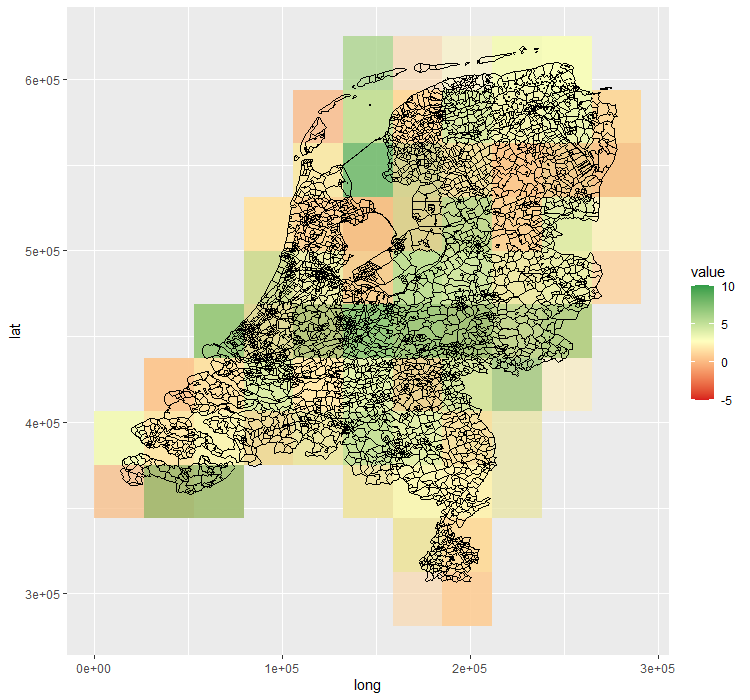 Table 3. Migrant population in the Netherlands 2020.Source: Statistics Netherlands.StatisticNMeanSt. Dev.MinPctl(25)Pctl(75)MaxAge1,83255.15817.89816417094Tertiary Education1,8320.4030.4910011Income1,6803,346.3826,581.2790.0001,864.5004,000.000164,714.000Migrant Background1,7740.1720.3780.0000.0000.0001.000Satisfaction Economy1,8086.3201.7800.0005.0008.00010.000Exclusive National Identity1,8322.8972.578-61410National Identity1,8327.6182.00307910EU Identity1,8324.7212.51803710Border Distance, thousands1,82121.21915.9730.0007.80231.02065.366∆ Non-Western (%)1,8111.9732.289-11.6610.9362.92716.000∆ Western (%)1,8111.0881.822-8.0000.0001.77615.204Western (%)1,82110.3525.4880.0006.87612.39853.014Non-Western (%)1,82112.09111.9010.0004.24715.18584.093Population, thousands1,8218.5884.8270.0405.33011.45541.770Neighboring Western (%)1,8219.8604.6921.4616.62212.00135.514Neighboring Non-Western (%)1,82110.8259.3740.2004.21113.82560.000(1)(2)(3)(4)Log Non-Western1.310***1.167***1.308***1.285***(0.435)(0.441)(0.442)(0.442)Log Western0.0460.2130.2180.092(0.362)(0.387)(0.419)(0.360)Area Wealth0.167**0.1180.138*0.125*(0.074)(0.088)(0.078)(0.075)Border Distance0.0040.010*0.0040.005(0.004)(0.006)(0.004)(0.004)∆ Non-Western-0.059*-0.066**-0.049-0.046(0.031)(0.031)(0.031)(0.031)∆ Western 0.0610.0550.0560.057(0.043)(0.045)(0.043)(0.043)Satisfaction with Economy-0.084**-0.084**(0.037)(0.037)Log Neighboring Western-0.209(0.353)Log Neighboring Non-Western 0.026(0.177)Area Population0.013(0.016)Log Non-Western*Log Western-0.434**-0.420**-0.447**-0.455**(0.178)(0.180)(0.183)(0.177)Constant3.105***2.898***2.692***2.526***(0.831)(0.909)(0.844)(0.788)Individual-Level CovariatesYesYesYesYesProvince Fixed EffectsNoYesNoNoObservations1,5841,5841,6051,605R20.0670.0890.0650.065Adjusted R20.0590.0740.0560.057Note: *p<0.1; **p<0.05; ***p<0.01; ∆ = temporal change 2010-2019Note: *p<0.1; **p<0.05; ***p<0.01; ∆ = temporal change 2010-2019Note: *p<0.1; **p<0.05; ***p<0.01; ∆ = temporal change 2010-2019Note: *p<0.1; **p<0.05; ***p<0.01; ∆ = temporal change 2010-2019Note: *p<0.1; **p<0.05; ***p<0.01; ∆ = temporal change 2010-2019Note: *p<0.1; **p<0.05; ***p<0.01; ∆ = temporal change 2010-2019Total17,407,585Dutch background13,186,880With migration background4,220,705Africa714,732America719,601Asia969,98Europe (excluding Dutch background)1,791,850Oceania24,542European Union (excl. Dutch background)1,176,651Caribbean Netherlands79Indonesia356,029Morocco408,864Surinam356,402Turkey416,864